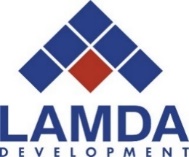 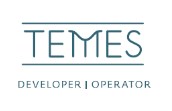 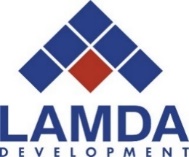 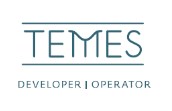 ΔΕΛΤΙΟ ΤΥΠΟΥΣτρατηγική συνεργασία Lamda Development και ΤΕΜΕΣ για την ανάπτυξη κορυφαίου τουριστικού προορισμού στο Ελληνικό Το ύψος της επένδυσης ανέρχεται σε €300 εκατομμύρια Παρασκευή, 27 Νοεμβρίου 2020 – Η Lamda Development S.A. και η ΤΕΜΕΣ A E. (φορέας ανάπτυξης και διαχείρισης) ανακοινώνουν τη σύναψη στρατηγικής συμφωνίας για την από κοινού ανάπτυξη δύο σύγχρονων, πολυτελών ξενοδοχείων και των αντίστοιχων τουριστικών-οικιστικών συγκροτημάτων στο παράκτιο μέτωπο του Ελληνικού, κατά την πρώτη πενταετή φάση της υλοποίησης του έργου. Η σύμπραξη έρχεται να υλοποιήσει το όραμα των δύο εταιρειών για την εδραίωση της Αθήνας ως κορυφαίου τουριστικού προορισμού, τοποθετώντας την Αθηναϊκή Ριβιέρα στον παγκόσμιο τουριστικό χάρτη. Η συμφωνία προβλέπει την ανάπτυξη ενός μοναδικής αρχιτεκτονικής ξενοδοχείου πέντε αστέρων εντός του χώρου της Μαρίνας του Αγίου Κοσμά και ενός δεύτερου παραθαλάσσιου πολυτελούς ξενοδοχείου πέντε αστέρων κατά μήκος του παραλιακού μετώπου. Και τα δύο ξενοδοχεία θα πλαισιώνονται από οικιστικά συγκροτήματα. Σημειώνεται ότι, σύμφωνα με τον σχεδιασμό της Lamda Development, στη Μαρίνα θα αναπτυχθεί εμπορική ζώνη με πολυτελή καταστήματα, χώρους εστίασης και ψυχαγωγίας.Η συνολική επένδυση για τη δημιουργία των δύο ξενοδοχείων με τα αντίστοιχα τουριστικά-οικιστικά συγκροτήματα ανέρχεται σε 300 εκατομμύρια ευρώ.Η ανάπτυξη των μονάδων, η οποία τελεί υπό την αίρεση, μεταξύ άλλων, της απόκτησης της Ελληνικό Α.Ε. από τη Lamda Development, θα γίνει μέσω δύο εταιρειών ειδικού σκοπού, στο μετοχικό κεφάλαιο των οποίων θα συμμετέχουν οι όμιλοι της ΤΕΜΕΣ και της Lamda Development, σε ποσοστό 70% και 30% αντίστοιχα. O σχεδιασμός των μονάδων θα ανατεθεί σε κορυφαία διεθνή αρχιτεκτονικά γραφεία, ενώ η διαχείρισή τους θα ανατεθεί σε διεθνούς φήμης εταιρείες διαχείρισης (hotel operators).  «Είναι χαρά και τιμή μας να συνεργαστούμε με την κορυφαία εταιρεία ανάπτυξης ακινήτων Lamda Development, και να γίνουμε μέρος του μεγαλύτερου αναπτυξιακού έργου στη χώρα μας. Με τη Lamda Development μοιραζόμαστε κοινές αξίες για βιώσιμη και αειφόρα ανάπτυξη. Στόχος μας είναι να συμβάλουμε και εμείς, μαζί με τις άλλες σημαντικές επενδύσεις που έχουν γίνει ή σχεδιάζονται στην περιοχή, ώστε να καθιερωθεί το Ελληνικό και η Αθηναϊκή Ριβιέρα μεταξύ των πιο ποιοτικών προορισμών στην Ευρώπη, προσθέτοντας αξία για την κοινωνία, τους συνεργάτες και τους μετόχους μας» δήλωσε ο Πρόεδρος του ΔΣ της ΤΕΜΕΣ, κ. Αχιλλέας Β. Κωνσταντακόπουλος.«Το Ελληνικό είναι ένα μοναδικό έργο, ένα έργο παγκόσμιου βεληνεκούς, το οποίο θα αποτελέσει σύμβολο της μετάβασης της χώρας μας σε μια νέα εποχή. Σε αυτό το «ταξίδι» υλοποίησης του οράματός μας για το Ελληνικό, που έχει ήδη ξεκινήσει, θέλουμε να συνεργαστούμε με τους καλύτερους σε κάθε τομέα. Είμαστε, λοιπόν, περήφανοι που έχουμε συνοδοιπόρο μας την ΤΕΜΕΣ, μια κορυφαία εταιρεία με μοναδική τεχνογνωσία στην ανάπτυξη και λειτουργία πολυτελών τουριστικών, οικιστικών και ξενοδοχειακών μονάδων και προορισμών, η οποία έχει πετύχει να εδραιώσει ένα νέο μοντέλο αειφόρου τουριστικής ανάπτυξης με γνώμονα τον σεβασμό στο περιβάλλον, τον πολιτισμό και τις τοπικές κοινωνίες» δήλωσε σχετικά ο Διευθύνων Σύμβουλος της Lamda Development S.A., κ. Οδυσσέας Αθανασίου.  Σχετικά με τη Lamda Development S.A.Η Lamda Development, εισηγμένη στην Κύρια Αγορά του Χρηματιστηρίου Αθηνών, είναι εταιρεία συμμετοχών και δραστηριοποιείται στην ανάπτυξη, επένδυση και διαχείριση ακινήτων. H εταιρεία διαδραματίζει πρωταγωνιστικό ρόλο στον κλάδο των μεγάλων εμπορικών και ψυχαγωγικών κέντρων στην Ελλάδα και έχει διαφοροποιηθεί με επιτυχία σε αναπτύξεις γραφείων και οικιστικές αναπτύξεις. Στις αναπτύξεις της Lamda Development περιλαμβάνονται τρία εμπορικά και ψυχαγωγικά κέντρα (Τhe Mall Athens και Golden Hall στην Αθήνα και Mediterranean Cosmos στη Θεσσαλονίκη) με διαθέσιμο προς χρήση χώρο 157.000 τ.μ., συγκροτήματα γραφείων, οικιστικά συγκροτήματα, και η Μαρίνα Φλοίσβου στο Φάληρο. Το Νοέμβριο του 2014, η Lamda Development υπέγραψε με το ΤΑΙΠΕΔ τη σύμβαση αγοραπωλησίας μετοχών της «Ελληνικό Α.Ε.». Σκοπός του έργου είναι η ολοκληρωμένη μητροπολιτική ανάπλαση της έκτασης του πρώην αεροδρομίου του Ελληνικού, η οποία θα αποτελέσει τη μεγαλύτερη ιδιωτική επένδυση στην Ελλάδα. Η εταιρεία είναι μέλος του Ομίλου Λάτση. www.lamdadev.com/el/Σχετικά με την ΤΕΜΕΣ Α.Ε.Ο Όμιλος ΤΕΜΕΣ δραστηριοποιείται στην ανάπτυξη και τη διαχείριση τουριστικών προορισμών υψηλών προδιαγραφών. H Costa Navarino αποτελεί μία από τις μεγαλύτερες τουριστικές επενδύσεις στη Μεσόγειο. Αποτελείται από πέντε ξεχωριστές περιοχές τουριστικής ανάπτυξης σε συνολική έκταση 10.000 στρεμμάτων, που περιλαμβάνουν ξενοδοχεία πέντε αστέρων, signature γήπεδα γκολφ, σπα διεθνών προδιαγραφών, συνεδριακά κέντρα και πολυτελείς κατοικίες. Ο Όμιλος ΤΕΜΕΣ ελέγχει την Ιονική Ξενοδοχειακαί Επιχειρήσεις Α.Ε., ιδιοκτήτρια ενός ιστορικού και εμβληματικού ακινήτου στο κέντρο της Αθήνας, το οποίο διαχειρίζεται η Hilton και λειτουργεί υπό την επωνυμία Hilton Αθηνών.ΕπικοινωνίαΤΕΜΕΣ Lamda DevelopmentΜαρίνα ΠαπατσώνηDirector General, Business Development and Corporate AffairsΜαρία-Χριστίνα Γρίβα Corporate Communications Director Email: mpapatsoni@temes.gr Email: mcgriva@lamdadev.com Τηλ: 211 016 0013Τηλ: 210 7450647